Observações (combinação de conteúdo, propostas alternativas etc.):Quixadá, ___ de _____________ de _____.__________________________________Aluno solicitante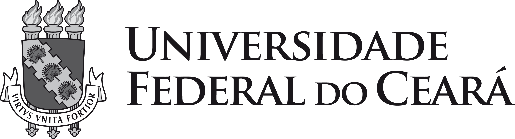 Formulário de solicitação de aproveitamento de estudosFormulário de solicitação de aproveitamento de estudosFormulário de solicitação de aproveitamento de estudosFormulário de solicitação de aproveitamento de estudosFormulário de solicitação de aproveitamento de estudosFormulário de solicitação de aproveitamento de estudosFormulário de solicitação de aproveitamento de estudosNome do solicitanteCPFMatrículaCurso matriculado na UFCCurso matriculado na UFCSemestre de ingressoSemestre de ingressoSemestre de ingressoInstituição de origemComponentes curriculares cursados na instituição de origemComponentes curriculares cursados na instituição de origemComponentes curriculares cursados na instituição de origemComponentes curriculares cursados na instituição de origemComponentes curriculares pretendidos na UFCComponentes curriculares pretendidos na UFCComponentes curriculares pretendidos na UFCNome do componente (IES de origem)SemestreCarga horáriaNome do componente (UFC)Nome do componente (UFC)Código SigaaCarga horária